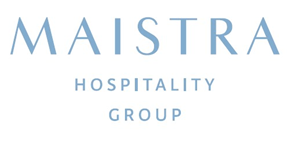 HR DAYS 2022. – Hotel Lone, Rovinj20.09. - 22.09. 2022.REZERVACIJSKI LIST ZA HOTELSKI SMJEŠTAJLjubazno Vas molimo da ispunjeni obrazac za rezervaciju pošaljete na:E-mail: hello@maistra.hr Tel: 052 / 800-250Ime i prezime:                   ________________________________________________________________________Adresa:                               ________________________________________________________________________Grad i poštanski broj:         ________________________________________________________________________Telefon                             	                                    Fax________________________________________________________________________E-mail                                 ________________________________________________________________________Datum dolaska				Datum odlaska_________________________________________________________________________Cijena uključuje:smještaj na bazi noćenja s doručkomkorištenje fitness centra, unutarnjeg bazena hotela i saune (Lone i Eden)prijevoz brodom prema redovnom voznom redu (Katarina)Internet parking PDVboravišnu pristojbuCijene su važeće za rezervacije potvrđene najkasnije do 05.09.2022. Nakon navedenog datuma, rezervacija smještaja moguća je ovisno o raspoloživosti.  Ime i prezime druge osobe u dvokrevetnoj sobi______________________________________________________________________________Datum dolaska				Datum odlaska______________________________________________________________________________Kako bi Vaša rezervacija bila važeća potrebno je uplatiti cjelokupni iznos unaprijed. Uplatu je moguće izvršiti putem banke ili kreditnom karticom. Ukoliko želite izvršiti uplatu kreditnom karticom prilikom rezervacije biti će Vam dostavljen poseban link.Za uplate putem banke Maistra će dostaviti predračun. Ukoliko je uplatitelj tvrtka, molimo da dostavite niže tražene podatke.Prilikom rezervacije potrebno je unaprijed najaviti način plaćanja – putem banke ili kreditne kartice.Naziv tvrtke uplatitelja___________________________________________________________________________________Adresa___________________________________________________________________________________Grad i poštanski broj___________________________________________________________________________________Tel 			Fax 			E mail___________________________________________________________________________________OIB tvrtke					___________________________________________________________________________________Uvjeti otkazivanja rezervacije :Za otkaz rezervacije do 05.09.2022.  nema naplate otkazivanja.Za otkaz rezervacije od 05.09.2022. do 18.09.2022. naplaćuje se 1 noćenje po osobi u rezerviranom tipu smještaja.Za otkaz cjelokupne rezervacije ili djelomične (kraći boravci) od 18.09.2022. nadalje naplaćuje se 100% iznosa, odnosno, ne vraća se uplaćeni iznosZa no show, raniji odlazak ili kasniji dolazak zadržavamo cjelokupni iznos rezervacijeRezervacija nije važeća bez potvrde od strane MaistreHotel Premium soba – single use (Lone)Superior soba – single use (Eden)Standard soba – single use (Katarina/Villas Rubin)Cijena po osobi na danPremium soba – double use (Lone) – min. 2 osobeSuperior soba – double use (Eden) – min. 2 osobeStandard soba – double use (Katarina/Villas Rubin) – min. 2 osobeCijena po osobi na danLone 1.675,00 Kn875,00 Kn Eden 1.050,00 Kn565,00 Kn Katarina980,00 Kn490,00 Kn Villas Rubin415,00 Kn207,50 Kn ZA UPLATE TVRTKE